IMMINGHAM TOWN COUNCIL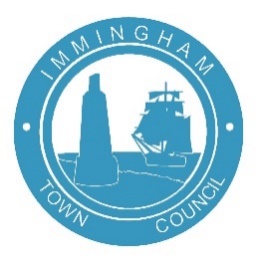 Minutes of the Town Council Meeting20 March 2024 18:30Council Chamber, Civic Centre, Pelham RoadPresentCouncillors	K Swinburn (Chair), D Barton, M Cruddas, M Cullum, D Doherty, B Duke, G Fox, A Higgs, S North, M Sandford, S Swinburn, J Tasker, D Watson, W Weir.Officers	Andy Hopkins Town Clerk Present	Elaine NortonPublic	Five members of the public were present.Session	 There were no matters raised in the public session.2324/171	Apologies		There were none.2324/172	Declarations of interest	To record declarations of interest by any member of the Council in respect of the agenda items listed below.  Members declaring interests should identify the agenda item and type of interest being declared.Cllr S Swinburn		Personal Interest		Items relating to NELC Cllr K Swinburn		Personal Interest		2324/184Cllr D Watson	Pecuniary Interest		2324/182Cllr S North		Pecuniary Interest		2324/182	To note dispensations given to any member of the Council in respect of the agenda items listed below.There were none.2324/173	Elaine Norton Presentation Elaine attended to raise awareness of the groups that she was involved with in Immingham, and that working in partnership would bring positive outcomes for the Town.Elaine went through a presentation that would be shared with Councillors.She explained the work of Onevoice, CARE and Hope Community Church, and expanded on some of the projects that had been worked on, where money had been spent and shared some future project ideas.Elaine said that she was supportive of the Council with the Community and was happy to share any further information that Councillors required.2324/174	Confirmation of Minutes To confirm that the minutes of the following meeting is a true and correct record of that which took place:		Town Council			  	21 February 2024This was proposed by Cllr Tasker and seconded by Cllr Fox and all in favour.		Personnel Committee			28 February 2024This was proposed by Cllr Cullum and seconded by Cllr Watson and all in favour.2324/175	FinanceIt was resolved that the Bank Reconciliation & Payments for February 2024 be approved, as proposed by Cllr Fox and seconded by Cllr Cullum, with all in favour.The Clerk had recently undertaken an insurance needs review and had held discussions with Zurich, as the current 5 year insurance deal had come to an end.It was resolved that Zurich’s 3 year insurance proposal be approved, as proposed by Cllr Cullum and seconded by Cllr Cruddas, with all in favour.2324/176	Mayor’s Report The Lady Mayor reported that her Civic Service had been well received and that the Reverend Julie Donn had been brilliant. The band had been excellent, and she thanked the Clerk and Councillors for their support, and Jo and Tracey for the buffet. 2324/177	Members’ QuestionsThere were no questions raised under Standing Order 1u.2324/178	Representatives to Outside OrganisationsCllr North updated that the ARCH group were looking forward to the opening of the Boyden Cafe. He also highlighted the work that Sharon Gaughn was doing at the Bert Boyden Centre2324/179	Reports by Ward Councillors		Cllr S Swinburn informed the Council that NELC cabinet had approved 6 EV charging points per Ward, and it was hoped that 3 would be in Immingham, the EV team would be contacting ITC.		There was funding for decarbonisation schemes and 1 would be in Immingham at the swimming pool.		NELC had agreed to work with ITC on the Immingham Masterplan and the Clerk would be contacted to identify and develop the support required and seek funding.2324/180	Councillor EmailsCouncillors discussed having an Immingham-tc.gov.uk email address. This would provide a recommended and recognised level of government security and provide improved lines of communication internally.This would be at no additional cost to the Council.It resolved to set up Immingham Town Council email addresses for Councillors, as proposed by Cllr Higgs and seconded by Cllr Watson, with two against.2324/181	LHP Grass Cutting ContractThe Clerk updated that he had spoken to LHP yesterday and a draft contract was with their procurement team.The current contractor’s staff had been given notice of a potential TUPE transfer of 1 full time equivalent to ITC.An extraordinary meeting would be called when the contract was ready for Council approval.Cllrs North & Watson left the room for the next item.2324/182	Grant ApplicationsThe Council considered 2 grant applications from “Together” Community Group. £500 towards a new baby bank at the Bert Boyden Centre and £500 for a sewing group.It resolved to give a grant of £1000 to “Together Community Group, as proposed by Cllr Weir and seconded by Cllr Higgs, with all in favour.Cllrs North & Watson returned to the room.2324/183	Clerk UpdateThe Clerk to updated that the repair work on Roval Drive play equipment had been completed and he was now awaiting the draft lease from NELC.There was no update on the fly-ash storage at ABP.The fence had been installed at the end of Margaret Street, but the Kissing Gate had not yet been completed.ITC staff had helped NELC with tree planting on Pelham Road and were due to help plant the trees at Pilgrim Park that Arthur Graham had sourced.There was nothing to update on the post office.The Assistant Town Clerk had been appointed and would start on 1st April 2024.ITC staff had started the grass cutting in the Town.An election notice, for the vacant ITC Councillor, would go out on 25th March 2024. The Clerk would bring a request to the next meeting for a replacement mower, suitable for smaller areas such as the cemetery.The Boyden Café staff had been appointed and had been cleaning and getting set up. They had catered for the Mayors Civic Service and would be serving at the Bert Boyden Centre Easter Fayre. The café would open on 17th April and the Lady Mayor would officially open on 19th April at 11:00.2324/184	Planning ApplicationsPlanning Application Reference: DM/0108/24/FULProposal: Construction and operation of a solar farm and battery energy storage system (BESS) with associated works, equipment, infrastructure and landscapingLocation: Land Off Margaret Street Immingham North East LincolnshireThe Chairman allowed a member of the public to speak on this matter.It was resolved that Clerk would raise an objection on behalf of a number of residents that were not made aware of the consultation exercise until after the event that was held at the Civic Centre. Letters were received the day after the event was held, and as such were not engaged properly in the process.Planning Application Reference: DM/0122/24/FULProposal: Construction of green energy HGV (Heavy Goods Vehicle) and LGV (Light Goods Vehicle) refuelling and recharging facility to include fuel pump / electricity dispenser islands, associated plant, HGV welfare lounge, access, landscaping and various associated worksLocation: Land Off Turing Road Immingham North East Lincolnshire			There was no objection.Planning Application Reference: DM/0124/24/FULProposal: Erect single storey extension to rearLocation: 8 Washdyke Lane Immingham North East Lincolnshire DN40 2JUThere was no objection.Planning Application Reference: DM/0125/24/FULProposal: Erect single storey side extensionLocation: 7 Winslow Drive Immingham North East Lincolnshire DN40 2BG			There was no objection.			Forthcoming MeetingsWed 24 April 18:30 Immingham Town Council.Signed:Chair	__________________________________________________